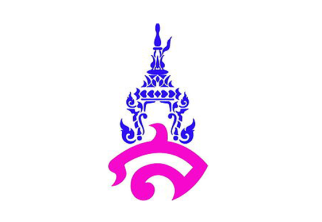 แผนการจัดการเรียนรู้กลุ่มสาระการเรียนรู้ภาษาไทย				โรงเรียนสาธิตมหาวิทยาลัยราชภัฏสวนสุนันทารายวิชา ภาษาไทยพื้นฐาน (ท๒๑๑๐๒) 			ภาคเรียนที่ ๒ ปีการศึกษา ๒๕๖๕หน่วยการเรียนรู้ที่ ๑ เรื่อง กาพย์เรื่องพระไชยสุริยา	ชั้นมัธยมศึกษาปีที่ ๑แผนการจัดการเรียนรู้ที่ ๓ เรื่อง คำศัพท์ในกาพย์เรื่องพระไชยสุริยา  เวลาเรียน  ๑๐๐ นาที  					จำนวน ๒ คาบอาจารย์ประจำวิชา อาจารย์ภาคภูมิ  คล้ายทองมาตรฐานการเรียนรู้ 	มาตรฐาน ท ๑.๑ ใช้กระบวนการอ่านสร้างความรู้และความคิดเพื่อนำไปใช้ตัดสินใจแก้ปัญหาในการดำเนินชีวิตและมีนิสัยรักการอ่านตัวชี้วัด	ท ๑.๑ ม.๑/๔  ระบุและอธิบายคำเปรียบเทียบและคำที่มีหลายความหมายในบริบทต่าง ๆ จากการอ่านจุดประสงค์การเรียนรู้	ความรู้ (K)	นักเรียนสามารถบอกความหมายของคำศัพท์ในกาพย์เรื่องพระไชยสุริยาได้	ทักษะ / กระบวนการ (P)	นักเรียนสามารถเขียนความหมายของคำศัพท์ในกาพย์เรื่องพระไชยสุริยาได้	คุณลักษณะอันพึงประสงค์(A)	นักเรียนมีระเบียบวินัยในการเขียนสาระสำคัญ	กาพย์เรื่องพระไชยสุริยา เป็นผลงานประพันธ์ของสุนทรภู่ แต่งขึ้นในสมัยรัชกาลที่ ๓ มีจุดประสงค์เพื่อใช้สำหรับเป็นแบบเรียนเรื่องตัวสะกด เนื้อหาของวรรณคดีเรื่องนี้สะท้อนให้เห็นคุณค่าในด้านสังคมและการเมือง กล่าวคือ เสนอภาพการล่มสลายของเมือง อันเนื่องมาจากการประพฤติทุจริตของผู้มีอำนาจ เหตุการณ์ในเมืองสาวะถีจึงเป็นอุทาหรณ์ให้แก่ประชาชนทุกคนที่จะต้องร่วมใจและปฏิบัติตนตามหลักคุณธรรม จริยธรรม เพื่อสร้างความสงบและสันติสาระการเรียนรู้	๑. ความสำคัญของการแปลคำศัพท์	๒. ความหมายของคำศัพท์สมรรถนะสำคัญ	ความสามารถในการคิดวิเคราะห์กระบวนการจัดการเรียนรู้ คาบที่ ๑ (จำนวน ๕๐ นาที)ขั้นนำ (จำนวน ๑๐นาที)	๑. ครูสุ่มนักเรียน ๕ คน เลือกคำศัพท์ยากจากเรื่อง กาพย์เรื่องพระไชยสุริยา มาคนละ ๑ คำ           แล้วอ่านให้เพื่อนฟัง  จากนั้นถามนักเรียนว่า คำศัพท์ยากที่นักเรียนอ่านนั้น มีนักเรียนคนใดทราบความหมายหรือไม่	๒. ครูนำเข้าสู่บทเรียนโดยการสรุปความรู้จากที่นักเรียนได้บอกความหมายของคำศัพท์ ขั้นสอน (จำนวน ๔๐ นาที)	๑. ครูอธิบายความรู้เรื่อง ความสำคัญของการแปลคำศัพท์ จากนั้นให้นักเรียนเขียนตามคำบอกคำศัพท์จากเรื่อง กาพย์เรื่องพระไชยสุริยา จำนวน ๒๐ คำ ลงในสมุดจากนั้น เมื่อครบทั้ง ๒๐ คำแล้วครูเฉลยคำตอบให้กับนักเรียนกระบวนการจัดการเรียนรู้ คาบที่ ๑ (จำนวน ๕๐ นาที)ขั้นนำ (จำนวน ๑๐นาที)	๑. ครูทบทวนความรู้ เรื่อง คำศัพท์จากเรื่อง กาพย์เรื่องพระไชยสุริยาขั้นสอน (จำนวน ๓๐ นาที)	๑. ครูให้นักเรียนทำใบงาน เรื่อง “ศัพท์ยากในกาพย์พระไชย” ให้กับนักเรียน เพื่อให้นักเรียนอธิบายความหมายของศัพท์ลงในใบงาน	๒. ครูให้นักเรียนส่งใบงานขั้นสรุป (จำนวน ๑๐ นาที)	๑. ครูและนักเรียนร่วมกันอภิปราย สรุปความรู้เรื่อง	ความสำคัญของการแปลศัพท์ และทบทวนความหมายของคำศัพท์ บางคำสื่อการเรียนรู้	๑. ใบงาน เรื่อง “ศัพท์ยากในกาพย์พระไชย”	การวัดและการประเมินผล	การวัดประเมินผล	       ๑. ประเมินใบงาน เรื่อง “ศัพท์ยากในกาพย์พระไชย”	        ๒. ระเบียบวินัยในการเขียนเครื่องมือวัดและประเมินผล	        ๑. แบบประเมินใบงาน เรื่อง “ศัพท์ยากในกาพย์พระไชย”แหล่งการเรียนรู้	สำนักงานคณะกรรมการการศึกษาขั้นพื้นฐาน. ๒๕๕๑. หนังสือเรียนสาระการเรียนรู้พื้นฐานวรรณคดีวิจักษ์ ชั้นมัธยมศึกษาปีที่ ๑. กรุงเทพฯ:โรงพิมพ์ สกสค. ลาดพร้าว.บันทึกผลหลังการจัดกิจกรรมการเรียนรู้ผลการจัดกิจกรรมการเรียนรู้	ด้านความรู้ (K)………………………………………………………………………………………………………………………………………………………………………………………………………………………………	ด้านทักษะ กระบวนการ (P)………………………………………………………………………………………………………………………………………………………………………………………………………………………………	ด้านคุณลักษณะอันพึงประสงค์ (A)………………………………………………………………………………………………………………………………………………………………………………………………………………………………ปัญหา และอุปสรรค		………………………………………………………………………………………………………………………………………………………………………………………………………………………………ข้อเสนอแนะ แนวทางในการแก้ไขปัญหา………………………………………………………………………………………………………………………………………………………………………………………………………………………………						ลงชื่อ......................................................................       							     (อาจารย์ภาคภูมิ  คล้ายทอง)แบบประเมินสมรรถนะของผู้เรียนชื่อ..............................................นามสกุล................................................ระดับชั้น....................เลขที่.............คำชี้แจง : ผู้สอนสังเกตพฤติกรรมของนักเรียน และทำเครื่องหมาย ✓ลงในช่องที่กำหนดตามระดับคุณภาพ							ลงชื่อ........................................ผู้ประเมิน							    (...............................................)						 วัน เดือน ปี ที่ประเมิน........../............../............เกณฑ์การให้คะแนนระดับคุณภาพดีมาก      	หมายถึง   พฤติกรรมที่ปฏิบัตินั้นชัดเจน และสม่ำเสมอ  	ให้คะแนน ๓ คะแนนดี          	หมายถึง   พฤติกรรมที่ปฏิบัตินั้นชัดเจน และบ่อยครั้ง   	ให้คะแนน ๒ คะแนน         พอใช้      	หมายถึง   พฤติกรรมที่ปฏิบัติบางครั้ง                      	ให้คะแนน ๑ คะแนน         ปรับปรุง 	หมายถึง   ไม่เคยปฏิบัติพฤติกรรมที่ปฏิบัตินั้นเลย        	ให้คะแนน ๐ คะแนน         เกณฑ์การสรุปดีมาก      	หมายถึง    คะแนนรวม  ๑๓-๑๕ คะแนนดี           	หมายถึง    คะแนนรวม  ๙-๑๒ คะแนน         พอใช้      	หมายถึง    คะแนนรวม  ๑-๘ คะแนน         ปรับปรุง   	หมายถึง    คะแนนรวม  ๐ คะแนน         แปลผล ระดับคุณภาพมากกว่า หรือเท่ากับระดับดีถือว่าผ่านเกณฑ์การประเมินแบบประเมินใบงาน เรื่อง “ศัพท์ยากในกาพย์พระไชย”ระดับคะแนน	๑๗ –  ๒๑ คะแนน =  ดีมาก	๑๒  – ๑๖ คะแนน = พอใช้	๗ – ๑๑  คะแนน    = ปรับปรุงสมรรถนะด้านรายการประเมินระดับคุณภาพระดับคุณภาพระดับคุณภาพระดับคุณภาพสมรรถนะด้านรายการประเมินดีมาก(๓)ดี(๒)พอใช้(๑)ปรับปรุง(๐)ความสามารถในการคิดสามารถคิดวิเคราะห์และสังเคราะห์ได้ความสามารถในการคิดสามารถจำแนกข้อมูลได้ความสามารถในการคิดสามารถจัดหมวดหมู่ข้อมูลได้ความสามารถในการคิดสามารถอธิบายลักษณะของข้อมูลได้ความสามารถในการคิดสามารถเปรียบเทียบลักษณะของข้อมูลได้การประเมินดีมาก( ๓ )พอใช้( ๒ )ปรับปรุง( ๑ )ค่าน้ำหนักคะแนนความถูกต้องนักเรียน บอกและเขียนความหมายของคำศัพท์ใน กาพย์เรื่องพระไชยสุริยา ได้ถูกต้องทุกคำ  และเขียนสะกดคำตามหลักไวยากรณ์ได้อย่างถูกต้องนักเรียน บอกและเขียนความหมายของคำศัพท์ในกาพย์เรื่องพระไชยสุริยา ได้ถูกต้องทุกคำ  แต่ตอบผิดไม่เกิน ๕ คำ  และเขียนสะกดคำตามหลักไวยากรณ์ได้อย่างถูกต้องนักเรียน บอกและเขียนความหมายของคำศัพท์ในกาพย์เรื่องพระไชยสุริยา ได้ถูกต้องทุกคำ แต่ตอบผิดมากกว่า ๕ คำความครบถ้วนนักเรียนเขียนความหมายของคำศัพท์ได้ครบถ้วน ทุกคำนักเรียนเขียนความหมายของคำศัพท์ขาดไป ไม่เกิน ๒ คำนักเรียนเขียนความหมายของคำศัพท์ขาด มากกว่า ๒ คำขึ้นไประเบียบวินัยและความเรียบร้อยใบงานมีความสะอาดเรียบร้อย ไม่มีรอย ขูด ลบ ขีดฆ่าใบงานมีความสะอาดเรียบร้อย แต่มีรอย ขูด ลบ ขีด ฆ่า ๑-๓ ตำแหน่งใบงานมีรอย ขูด ลบ ขีด ฆ่า มากกว่า ๓ ตำแหน่งขึ้นไปรวมรวมรวมรวม